Mjólku Mangó og ástaraldinskyrtertaVörumerki:  Mjólka
Vöruheiti:  Mangó og ástaraldinskyrterta
Strikanúmer:  5694310382038
Nettómagn: 600 gr.
Framleiðandi: Ms Akureyri  
Framleiðsluland:  Ísland.
Framleiðsludagur: 18 07 2016
Best fyrir: 13 08 2016
Dreifing:  Vogabær ehf til verslana um land allt.Ástæða Innköllunar: Við gæðaeftirlit á vöru fannst kólígerill yfir viðmiði og er varan því ekki talin hæf til neyslu. Biðjum við að skyrtertan verði ekki neytt og í framhaldi fargað eða skilað. Hægt er að skila tertum til fyrirtækisins að Eyrartröð 2a, 220 Hafnarfirði S:414-6500, 
og einnig í verslanir þar sem varan var keypt. Athugið að þetta á aðeins við um framleiðsludagsetninguna 18.07.2016. Fyrirtækið biðst velvirðingar á þessum óþægindum.Mjólku Hindberjaskyrterta Vörumerki:  Mjólka
Vöruheiti:  Hindberjaskyrterta
Strikanúmer:  5694310382014
Nettómagn: 600 gr.
Framleiðandi: Ms Akureyri  
Framleiðsluland:  Ísland.
Framleiðsludagur: 18 07 2016
Best fyrir: 13 08 2016
Dreifing:  Vogabær ehf til verslana um land allt.Ástæða Innköllunar: Við gæðaeftirlit á vöru fannst kólígerill yfir viðmiði og er varan því ekki talin hæf til neyslu. Biðjum við að skyrtertan verði ekki neytt og í framhaldi fargað eða skilað. Hægt er að skila tertum til fyrirtækisins að Eyrartröð 2a, 220 Hafnarfirði S:414-6500, 
og einnig í verslanir þar sem varan var keypt. Athugið að þetta á aðeins við um framleiðsludagsetninguna 18.07.2016. Fyrirtækið biðst velvirðingar á þessum óþægindum.MyndStærðVörunúmerStrikamerki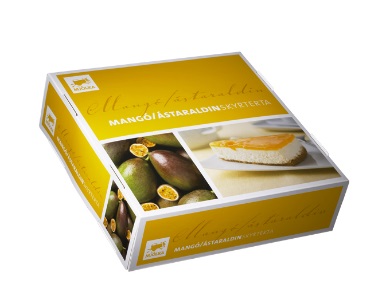 600 g5694310382038MyndStærðVörunúmerStrikamerki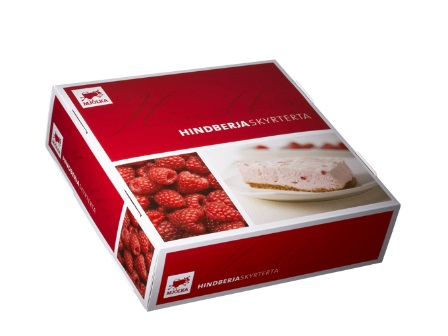 600 g92015694310382014